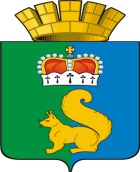 ПОСТАНОВЛЕНИЕ АДМИНИСТРАЦИИ ГАРИНСКОГО ГОРОДСКОГО ОКРУГАОб утверждении межведомственногоплана мероприятий по снижению смертности детей от внешних(немедицинских) причин на территорииГаринского городского округа на 2019-2020 годыС целью создания системы работы по предупреждению детской смертности от внешних причин и профилактике гибели детей  на территории Гаринского городского округа, руководствуясь Федеральным законом от 06.10.2003 №131-ФЗ «Об общих принципах организации местного самоуправления в Российской Федерации», руководствуясь Уставом Гаринского городского округа, ПОСТАНОВЛЯЮ:Утвердить межведомственный план мероприятий по снижению смертности детей от внешних (немедицинских) причин на территории Гаринского городского округа на 2019-2020 годы согласно приложению.2.  Настоящее постановление опубликовать (обнародовать).3.  Контроль за выполнением настоящего постановления возложить на заместителя главы администрации Гаринского городского округа Коробейникова В.В. Глава  Гаринского городского округа                                                      С.Е.ВеличкоУТВЕРЖДЕНПостановлением администрации Гаринского городского округаот    2019 г.№  Межведомственный план мероприятий по снижению смертности детей от внешних (немедицинских) причин на территории Гаринского городского округа на 2019-2020 годы*используемые сокращения:-МКУ «ИМЦ» Гаринского городского округа - Муниципальное казенное учреждение «Информационно – методический центр» Гаринского городского округа;-ОУ- образовательные учреждения;-ТКДН и ЗП- территориальная комиссия по делам несовершеннолетних и защите их прав в Гаринском районе;-МКУК КДЦ ГГО – Муниципальное казенное учреждение культуры  культурно - досуговый центр Гаринского городского округа;-АПО ГБУЗ СО «Серовская городская больница» - Амбулаторно поликлиническое отделение Государственного бюджетного учреждения здравоохранения Свердловской области;-ОГИБДД МО МВД России «Серовский» - Отдел Государственной инспекции безопасности дорожного движения Межмуниципального отдела МВД России «Серовский»;- УСП по Гаринскому району – Управление социальной политики по Гаринскому району;-ОНД и ПР- отделение надзорной деятельности и профилактической работы Серовского ГО. Сосьвинского ГО, Гаринского ГО Управление надзорной деятельности и профилактической работы  ГУ МЧС России по Свердловской област;- ОП № 20 - отделение полиции № 20 (дислокация пгт Гари)межмуниципального отдела МВД России «Серовский». ЛИСТ СОГЛАСОВАНИЯПроекта постановления администрации Гаринского городского округа Об утверждении межведомственного плана мероприятий по снижению смертности детей от внешних (немедицинских) причин на территории Гаринского городского округа  на 2019-2020 годыИсполнители:Юрисконсульт МКУ «ИМЦ» Гаринского городского округа Еманова О.А.ПОСТАНОВЛЕНИЕ РАЗОСЛАТЬ: всем указанных в листе согласования.от 27.05.2019 г.п.г.т. Гари                   № 205№ п/пМероприятияСрок исполненияОтветственный1Реализация в образовательных учреждениях мероприятий, направленных на формирование здорового образа жизни детей и молодежи: акции, лекции, круглые столы, тренинги, лектории, в том числе в рамках проведения «Всемирного дня борьбы с наркоманией», «Всемирного дня отказа от курения», «Всероссийского дня трезвости» и т.д.в течение всего периодаМКУ «ИМЦ» Гаринского городского округа, ТКДН и ЗП, ОУ2Анализ суицидальной активности несовершеннолетних.ежеквартальноОП № 20 (дислокация пгт Гари) МО МВД России «Серовский, АПО ГБУЗ СО «Серовская городская больница»3Размещение в СМИ, в сети «Интернет» информации попротиводействию жестокому обращению с детьми. Тематический показ фильмов «Это надо знать».в течение всего периодаМКУ «ИМЦ» Гаринского городского округа, ТКДН и ЗП Гаринского района, УСП по Гаринскому району, МКУК КДЦ ГГО4.Проведение разъяснительной работы с несовершеннолетними в образовательных учреждениях об основах безопасности жизни и здоровья, способах оказания первой помощи и правилах поведения в чрезвычайных ситуациях (классные часы, факультативные занятия, демонстрация видеороликов, практические занятия).в течение учебного годаОУ, МКУ «ИМЦ» Гаринского городского округа, ОП № 20 (дислокация пгт Гари) МО МВД России6.Проведение в образовательных учреждениях конкурсов рисунков, плакатов, роликов социальной рекламы по обучению несовершеннолетних навыкам безопасной жизнедеятельности.в течение всего периодаМКУ «ИМЦ» Гаринского городского округа, ОУ, ОП № 20 (дислокация пгт Гари) МО МВД России7Проведение тематических лекций и бесед с обучающимися о воздействии на человека электрического тока,  экстремальной температуры, атмосферного давления.в течение учебного годаМКУ «ИМЦ» Гаринского городского округа, ОУ8.Организация деятельности отрядов юных пожарных в образовательных учреждениях.в течение учебного годаМКУ «ИМЦ» Гаринского городского округа, ОУ9.Организация конкурсов, викторин по вопросам безопасности дорожного движения для повышения безопасности и профилактики детского травматизма на дорогах.в течение учебного годаМКУ «ИМЦ» Гаринского городского округа, ОУ, ОГИБДД МО МВД России «Серовский»10.Проведение рейдовых мероприятий в целях контроля за условиями воспитания и проживания детей в социально опасных семьях.в течение всего периодаУСП по Гаринскому району, ТКДН и ЗП Гаринского района, ОП № 20 (дислокация пгт Гари) МО МВД России11.Проведение профилактической работы с родителями и иными законными представителями несовершеннолетних, по разъяснению им возможных  последствий за неисполнение обязанностей по содержанию и воспитанию детей в ходе рейдовых мероприятий.в течение всего периодаУСП по Гаринскому району, ТКДН и ЗП Гаринского района, ОП № 20 (дислокация пгт Гари) МО МВД России12.Распространение среди родителей в ходе рейдовых мероприятий, подворных обходов памяток профилактического характера, в т.ч.:о пожарной безопасности;о безопасности на воде;о безопасности детей в летний период (выпадение из окон, травмы на улицах);о безопасности детей дома (отравление медикаментами и химическими веществами).сентябрь- мартмарт-сентябрьапрель – сентябрьв течение годаОНД и ПР Серовского ГО,Сосьвинского ГО, Гаринского ГОУНД и ПР ГУ МЧС России поСвердловской областиГИМСОП № 20 (дислокация пгт Гари) МО МВД РоссииАПО ГБУЗ СО «Серовская городская больница»13.Привлечение представителей общественных организаций, волонтерских объединений к проведению рейдовых мероприятий в пожароопасный период, в летний период в местах массового купания населения.апрель – сентябрьОНД и ПР Серовского ГО,Сосьвинского ГО, Гаринского ГОУНД и ПР ГУ МЧС России поСвердловской областиОП № 20 (дислокация пгт Гари) МО МВД РоссииАдминистрация Гаринского городского округа14.Установка баннеров предупреждающей направленности в местах массового отдыха населения.в течение всего периодаОНД и ПР Серовского ГО,Сосьвинского ГО, Гаринского ГОУНД и ПР ГУ МЧС России поСвердловской областиОП № 20 (дислокация пгт Гари) МО МВД РоссииАдминистрация Гаринского городского округа15.Анализ смертности  несовершеннолетних от внешних причин на территории Гаринского городского округа.1 квартал 2019 годаАПО ГБУЗ СО «Серовская городская больница»ОП № 20 (дислокация пгт Гари) МО МВД РоссииТКДН и ЗП Гаринского районаДолжностьФИО Сроки и результаты согласованияСроки и результаты согласованияСроки и результаты согласованияДолжностьФИО Дата поступления на согласованияДатасогласованияЗамечания и подписьЗаместитель главы администрации Гаринского городского округаКоробейников В.В.Директор МКУ «ИМЦ» Гаринского городского округаЕ.Г. ЗольниковаНачальник ОНД и ПР Серовского ГО,Сосьвинского ГО, Гаринского ГОУНД и ПР ГУ МЧС России по Свердловской областиМ.В. ЕмановНачальник ОП № 20 (дислокация пгтГари)МО МВД России «Серовский»С.А. БурдовЗаведующий АПО ГБУЗ СО«Серовская городская больница»А.Л.ОпаринУСП по Гаринскому районуЗ.Г.МорашПредседатель ТКДН и ЗП Гаринского районаИ.В.СысоеваДиректор МКУК КДЦ Гаринского городского округаН.Д.ШимоваВедущий специалист администрации Гаринского городского округаТрифонова М.В.Главный специалист отдела организационно – правовой и кадровой работы администрации Гаринского городского округаПанова А.З.Юрисконсульт МКУ «ИМЦ» Гаринского городского округаО.А.Еманова